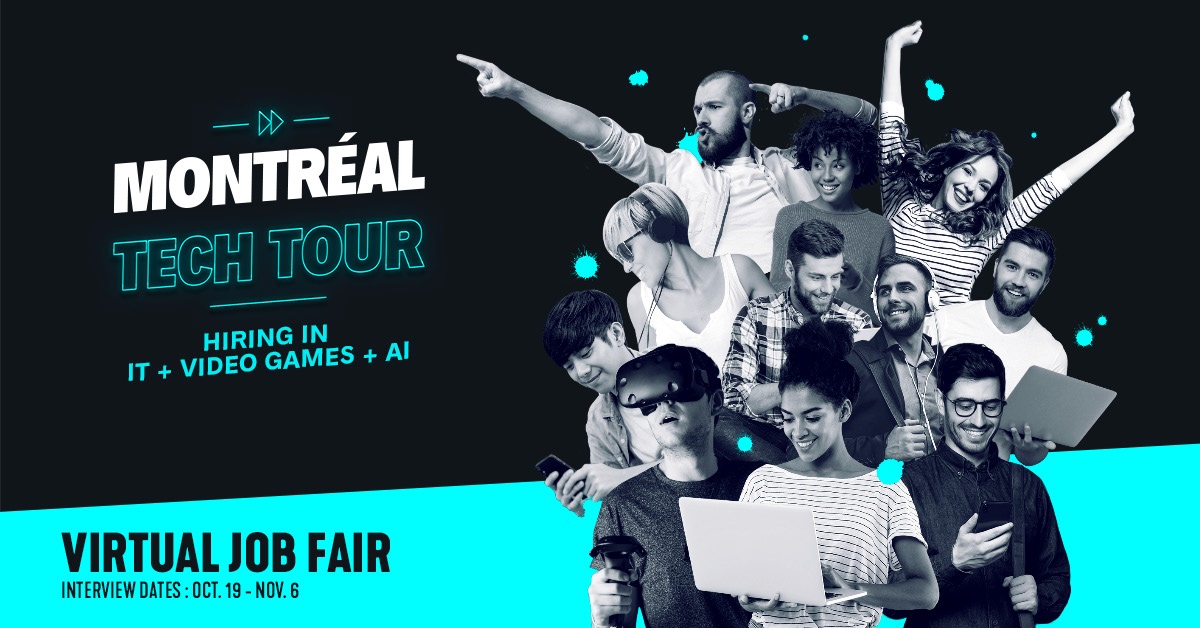 Pursue your career and live in Montréal, Québec, Canada!歡迎來到加拿大魁北克蒙特利爾追求您的事業和生活！Are you fluent in French or in English? Are you ready to bring a new challenge to your years of experience? Do you dream of pursuing your career and living in Montréal, Québec, Canada? Join us at our Virtual Montréal Tech Tour Recruitment Event https://talentmontreal.com/en/events/virtual-world您是否精通法語或英語？您準備好為您多年的工作經驗帶來新的挑戰了嗎？您是否夢想在加拿大魁北克蒙特利爾追求您的事業和生活? 查看線上的蒙特利爾科技Tech Tour招聘活動Virtual Montréal Tech Tour Recruitment Event https://talentmontreal.com/en/events/virtual-worldExplore Montréal : https://youtu.be/n2oy6BbKidg探索蒙特利爾：https://youtu.be/n2oy6BbKidgThe Québec Office in Hong Kong is hosting a webinar on “Virtual Montréal Tech Tour Recruitment Event”. This session will be conducted in English.魁北克政府駐香港辦事處將舉辦“蒙特利爾科技Tech Tour招聘活動”網絡研討會。本網絡研討會將以英語進行。📅 Date 日期 : Thursday 15 October 2020年10月15日，星期四🕒 Heure 時間: 20 :00 – 21 :00 (HKT) 下午8:00-晚上9:00（HKT）🌐 Lien 鏈接: https://us02web.zoom.us/webinar/register/WN_mzAfHxxqQPmJUUgRD0nChgAll participating companies 所有參與公司For all questions regarding this event, you may reach the Québec Office in Hong Kong at quebechk@mifi.gouv.qc.ca.如對此活動有任何疑問，您可以通過quebechk@mifi.gouv.qc.ca與魁北克政府驻香港办事处聯繫。ASTEK CanadaWarner Bros. Games Netease Games Montréal 網易SERTILudiaCGI TurbulentHivestackSSENSEAlithyaIntitek CanadaMeritekLarochelle Groupe ConseilBeyond TechnologiesCroesusBehaviour Interactive SII CanadaBusbudagileDSSLGS / IBM Client Innovation CenterSolution Bi Canada